Bacterial ageing in the absence of external stressorsUrsula Lapinska,1,2 Georgina Glover,1,2 Pablo Capilla-Lasheras,3 Andrew J. Young,3 Stefano Pagliara1,21Biosciences, University of Exeter, Exeter, Devon EX4 4QD, UK2Living Systems Institute, University of Exeter, Exeter, Devon EX4 4QD, UK3Centre for Ecology and Conservation, College of Life and Environmental Sciences, University of Exeter,Penryn Campus, Cornwall TR10 9FE, UKKeywords: microfluidics; ageing; protein aggregates; glucose uptake; single-cell analysis; senescence; bacteria; E. coli*Authors for correspondence (s.pagliara@exeter.ac.uk; a.j.young@exeter.ac.uk; u.lapinska@exeter.ac.uk).Supplementary MaterialTable S1. (A) Likelihood-ratio test results and (B) effect size estimates from the minimum adequate model (MAM) explaining variation in bacterium doubling time (min) between generations 2 and 11 inclusive (we combine data from both experimental runs A and B, fitting ‘Run’ as a fixed effect predictor). The MAM contains only those predictors that explained significant variation in cell doubling times; in this case Polarity (new pole daughter cells showed significantly shorter doubling times than old pole daughter cells), Generation number (there was a progressive increase in the doubling times of cells with each successive generation of cell division), and Run (the doubling times of the cells in experimental run B were shorter than those in run A). There was no evidence that the effect of Polarity (new vs old pole daughter) changed with increasing generation number (i.e. there was no significant Polarity x Generation number interaction), and the initial number of bacteria in the run had no effect on the division times of the focal cells. Table S2. (A) Likelihood-ratio test results and (B) effect size estimates from the minimum adequate model (MAM) explaining variation in bacterium doubling time (min) between generations 2 and 24 inclusive for experimental run B. The MAM contains only those predictors that explained significant variation in cell doubling times; in this case Polarity (new pole daughter cells showed significantly shorter doubling times than old pole daughter cells) and Generation number (there was a progressive increase in the doubling times of cells with each successive generation of cell division – i.e. positive Generation number1 effect - but the size of this effect decreased with each successive generation -  i.e. negative Generation number2 effect). There was no evidence that the effect of Polarity (new vs old pole daughter) changed with increasing generation number (i.e. there was no significant Polarity x Generation number interaction), and the initial number of bacteria in the run had no effect on the doubling times of the focal cells. 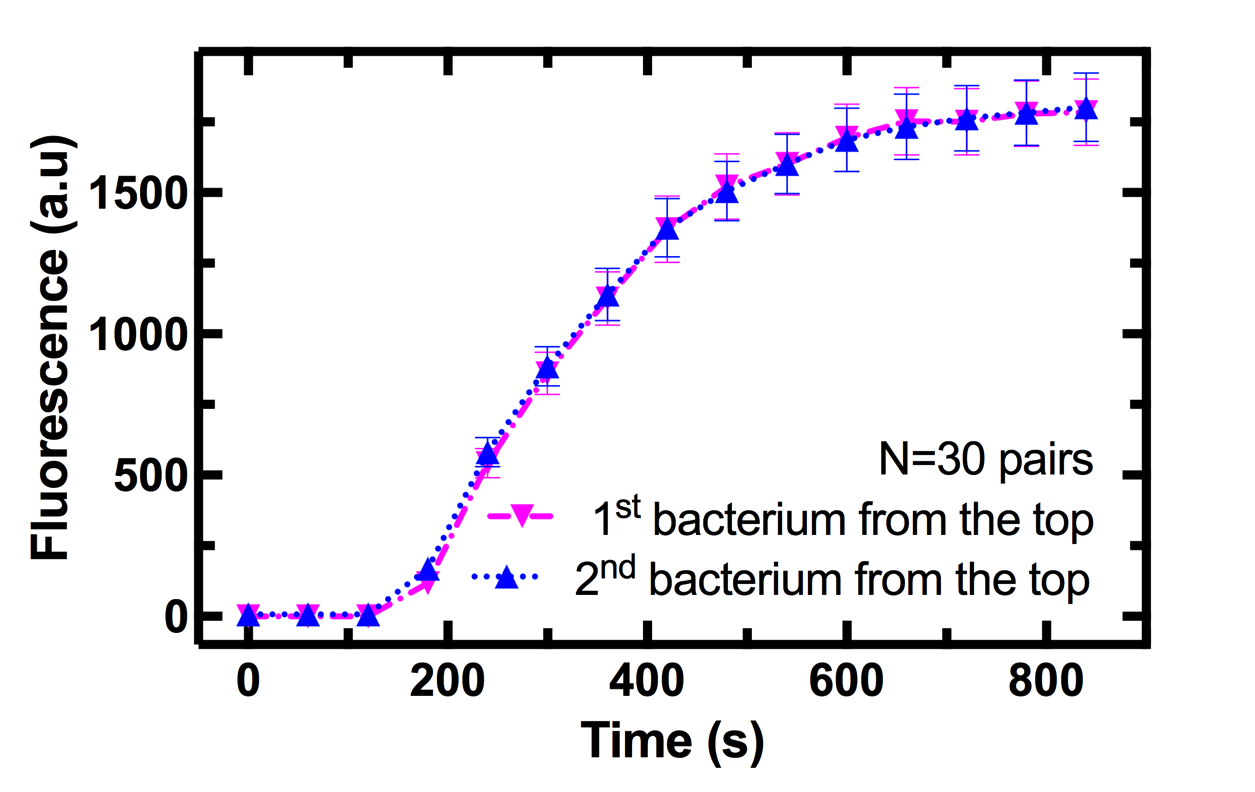 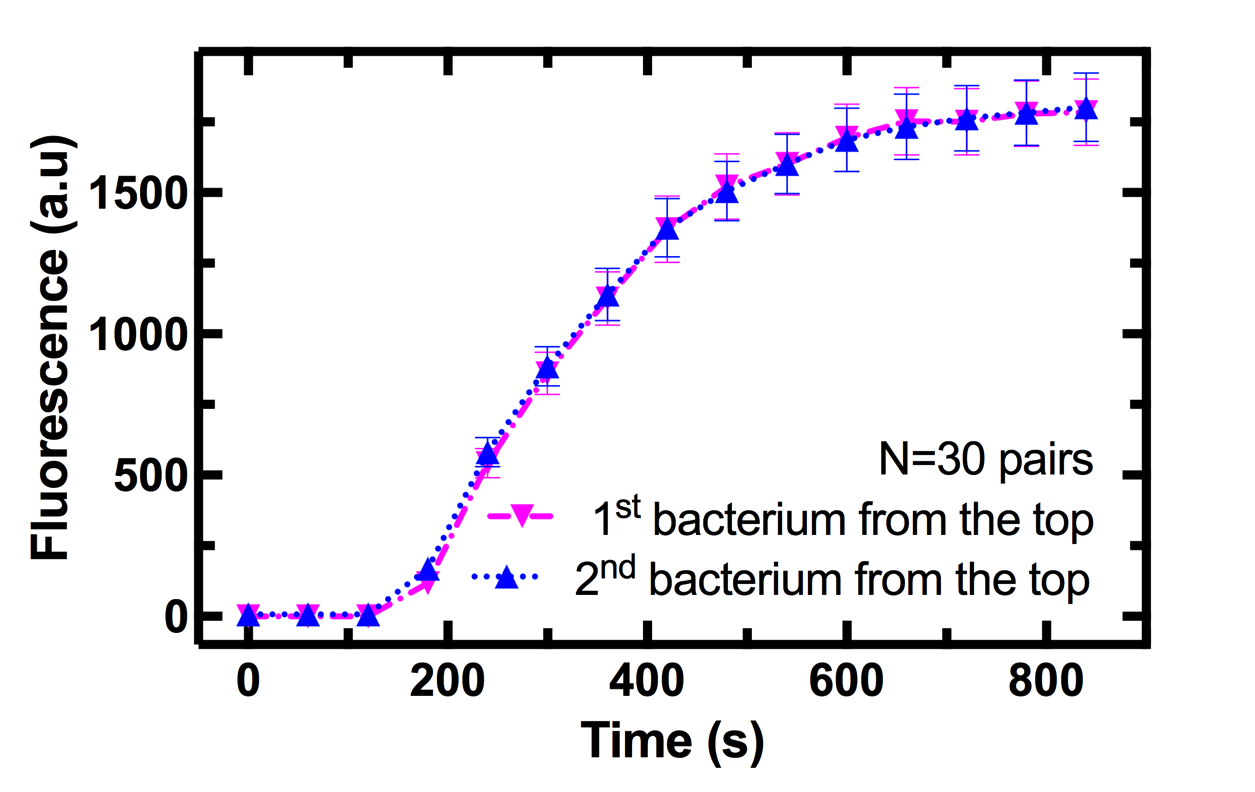 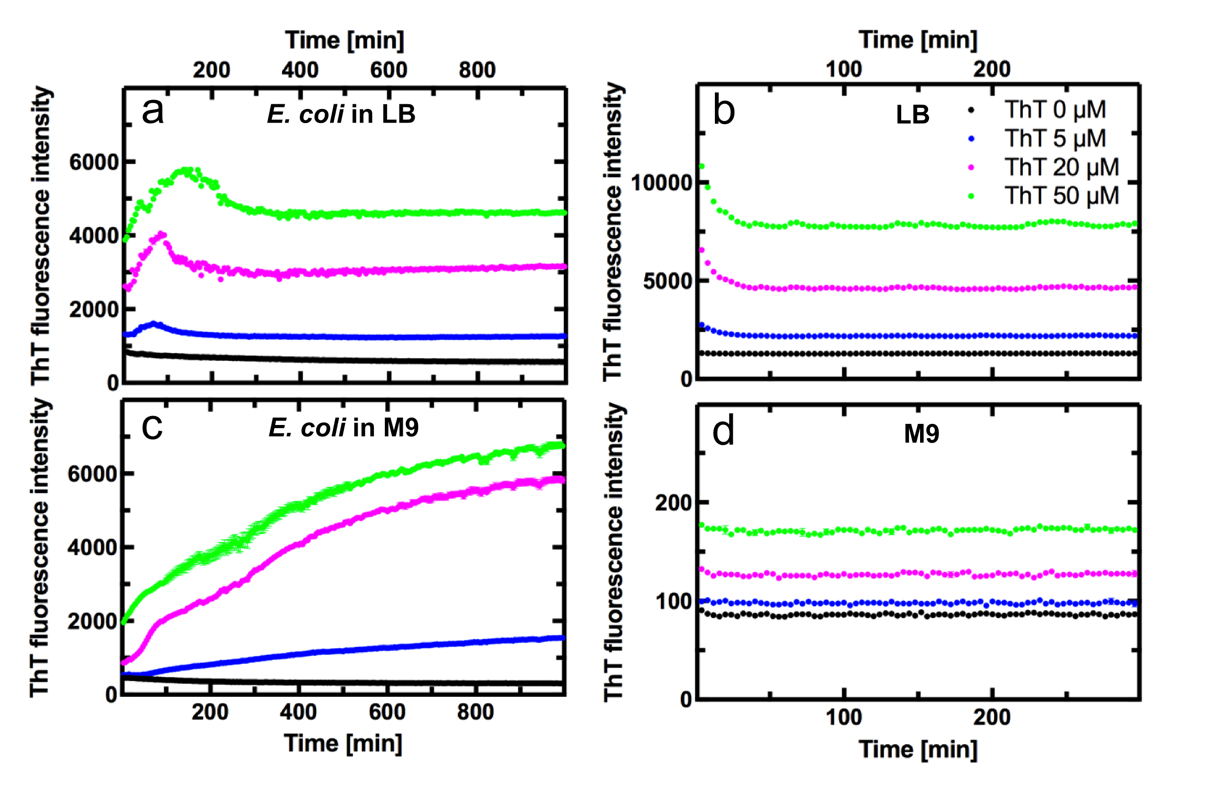 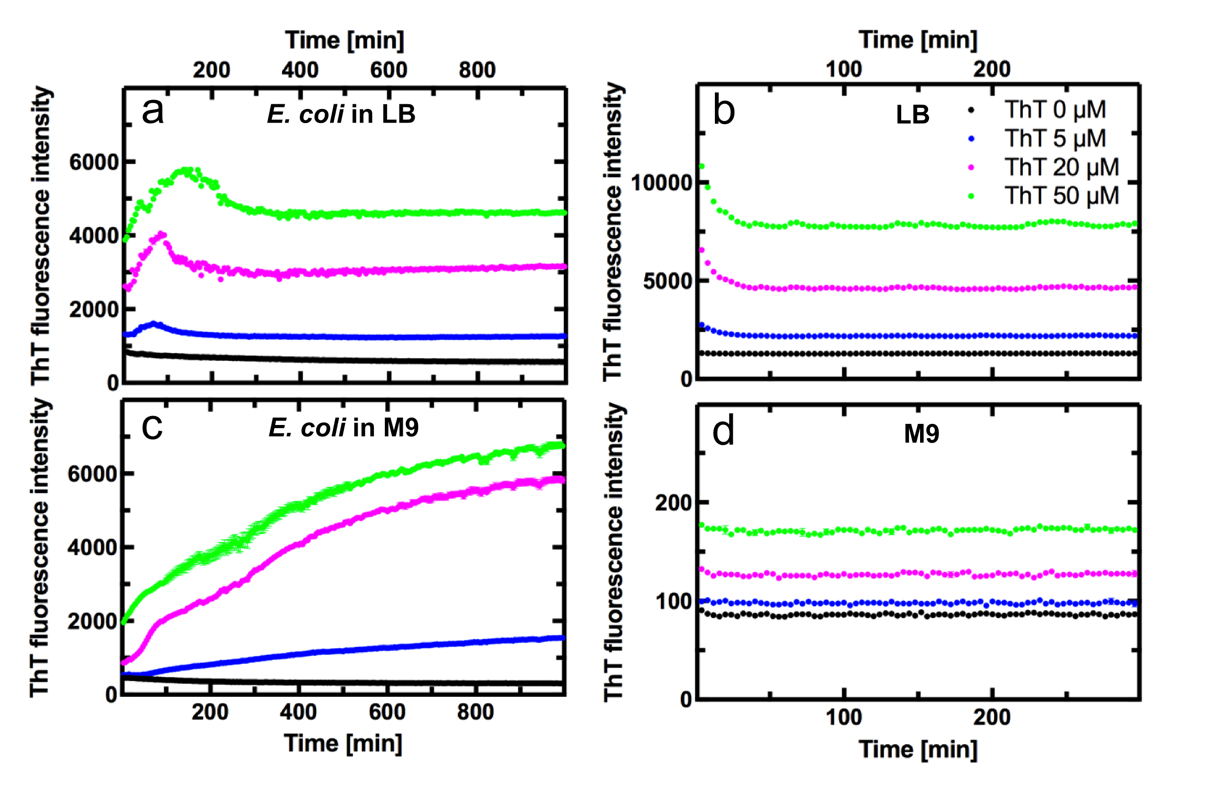 A) Likelihood-ratio test results
Predictorχ2dfpPolarity5.19210.023Generation number38.3271< 0.001Run30.2771< 0.001Polarity x Generation number0.00110.971Initial number of bacteria0.06810.794
B) Minimum adequate model estimates
Fixed effectsEstimateSESEIntercept23.8930.6770.677Polarity (new pole daughter effect)-1.0840.4760.476Generation number 0.5170.0820.082Run (Run B effect)-3.5880.4760.476VarianceVarianceVarianceRandom effects: Channel ~ 0~ 0~ 0Residual variance22.0122.0122.01A) Likelihood-ratio test resultsPredictorχ2dfpPolarity11.2221< 0.001Generation number152.1991< 0.001Generation number232.8321< 0.001Polarity  x Generation number10.54510.460Polarity  x Generation number20.45910.498Initial number of bacteria0.37910.538B) Minimum adequate model estimatesFixed EffectsEstimateSESEIntercept18.8420.8280.828Polarity (new pole daughter effect)-1.3900.4140.414Generation number11.0650.1440.144Generation number2-0.0320.0050.005Random effects: Channel~ 0~ 0~ 0Residual variance18.8218.8218.82